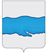 АДМИНИСТРАЦИЯ ПЛЕССКОГО ГОРОДСКОГО ПОСЕЛЕНИЯ ПРИВОЛЖСКОГО МУНИЦИПАЛЬНОГО РАЙОНАИВАНОВСКОЙ ОБЛАСТИПОСТАНОВЛЕНИЕ                           «04» апреля 2023г.                                                                                             №42г. ПлесО проведении месячника по благоустройству и санитарной очистке населенных пунктов Плесского городского поселенияВ соответствии с Федеральным законом от 30.03.1999 №  52-ФЗ                          «О санитарно-эпидемиологическом благополучии населения», Правилами благоустройства территории Плесского городского поселения, утвержденными постановлением от 20.08.2018 года № 27,ПОСТАНОВЛЯЕТ:Провести с 17 апреля по 17 мая 2023 года месячник                                 по благоустройству и санитарной очистке г. Плес и сельских населенных пунктов Плесского городского поселения.Назначить общегородской субботник для организаций, юридических лиц и жителей Плесского городского поселения на 21 – 22 апреля 2023 года  и 5 - 6 мая 2023 года.Закрепить убираемую территорию за предприятиями, организациями, учреждениями всех форм собственности, согласно Приложению № 1 к настоящему постановлению.Руководителям организаций, учреждений всех форм собственности, жителям  Плесского городского поселения:4.1. принять необходимые меры по наведению чистоты и улучшению санитарного состояния закрепленных территорий, подъездных путей, тротуаров;4.2. провести очистку от мусора, веток, сухостоя внутренних территорий, а также прилегающую к границам земельного участка 10-ти метровую  зону;4.3. провести посадку зеленых насаждений, разбить цветники, клумбы и обеспечить уход за ними.Руководителям МО МУП ЖКХ «Плёс», ООО «Феникс»,                       ООО «Домофонд», ООО «Приволжское ЖКХ по Ивановской области»,                                              МУП «Приволжское МПО ЖКХ», ТСЖ «Северцево 5»,  рекомендуем:5.1. очистить территорию, прилегающую к многоквартирным жилым домам, провести восстановительный ремонт заборов покраску, детских ихозяйственных площадок, отмосток, входов в подъезды в многоквартирных домах, проездов на придомовые территории;6. Жителям частного сектора провести уборку прилагающей территории, ремонт и покраску заборов и фасадов зданий. 7. Участковым уполномоченным ПП №. Плес ОМВД России по Приволжскому району выявлять и привлекать к административной ответственности граждан и юридических лиц, нарушающих правила   санитарного состояния и благоустройства Плесского городского поселения.8. Рекомендовать депутатам Плесского городского Совета провести разъяснительную работу среди населения по организации благоустройства, санитарной очистке улиц и территорий населенных пунктов.9.Региональному оператору по обращению с ТКО обеспечить своевременный вывоз мусора с контейнерных площадок и частных домовладений.10. Настоящее Постановление опубликовать в информационном бюллетене «Вестник Совета и администрации Плесского городского поселения» и разместить на официальном сайте Плесского городского поселения.11. Контроль, за исполнением настоящего постановления оставляю                           за собой.12. Настоящее постановление вступает в силу с момента подписания. ВрИП Главы Плесского городского поселения                                               С.В. Корнилова